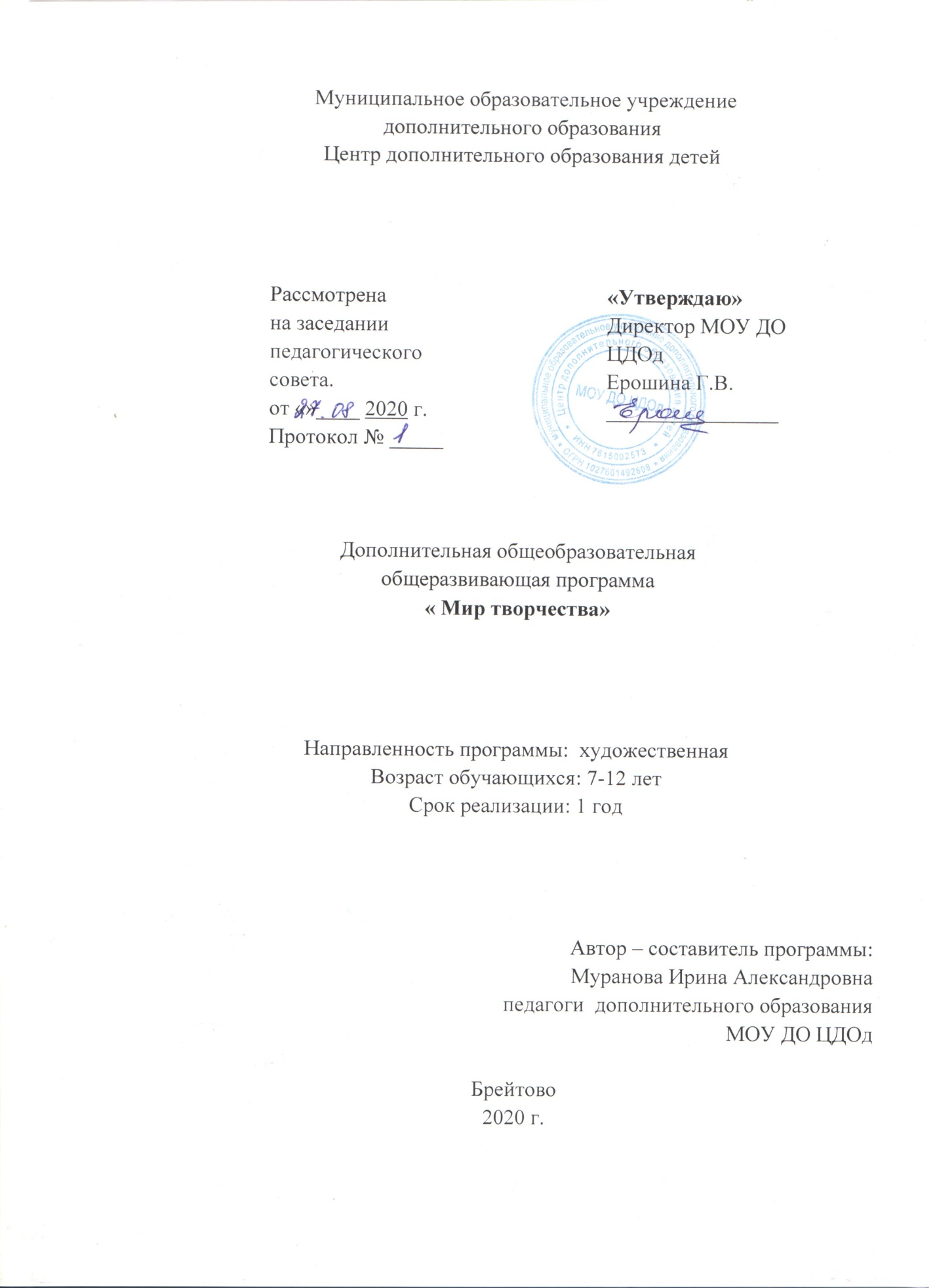  Муниципальное образовательное учреждение дополнительного образованияЦентр дополнительного образования детейДополнительная общеобразовательная общеразвивающая программа« Мир творчества»Направленность программы:  художественнаяВозраст обучающихся: 7-12 летСрок реализации: 1 год  Автор – составитель программы: Муранова Ирина Александровна  педагоги  дополнительного образования МОУ ДО ЦДОдБрейтово2020 г.Пояснительная записка:Ручной труд - это творческая работа ребенка с различными материалами. В процессе которой он создает полезные и эстетически значимые предметы и изделия для украшения быта. Обучение организуется с учетом традиций народного быта и художественных промыслов, а также современных и традиционных арт-терапевтических технологий. На занятиях формируются элементарные трудовые навыки, позволяющие учащемуся выполнять различные поделки вместе с педагогом, по подражанию его действиям, по образцу, ориентируясь на реальные образцы, их объемные и плоские модели, а затем и самостоятельно.    Из многолетнего опыта работы с детьми по развитию художественно творческих способностей   стало понятно, что стандартных наборов изобразительных материалов и способов передачи информации недостаточно для современных детей, так как уровень умственного развития и потенциал нового поколения стал намного выше. В связи с этим, нетрадиционные техники  по декоративно-прикладному искусству дают толчок к развитию детского интеллекта, активизируют творческую активность детей, учат мыслить нестандартно. Актуальность программы: Почти в каждом доме есть старые вещи, которые ждут своей участи. Некоторые вещи вышли из моды, морально устарели, много «бросового» материала (пластиковые бутылки, пробки,детские носочки, старые перчатки и т.д.) и из них можно изготавливать удивительные предметы, тем самым научить своими руками изготовить полезные и красивые вещи для дома и своих близких из «бросового» и природного материала, без особых материальных затрат. Важно чтобы каждый ребенок пережил состояние успеха, удовлетворения от полученного, пусть небольшого, но самостоятельного достигнутого результата.  В наш век новых технологий дают возможность осваивать новые технологии по интернету и следить за новинками  – где есть видеоуроки и мастер – класс.  Дополнительная образовательная общеразвивающая программа «Мир творчества» имеет художественно-эстетическую направленность. Программа  предназначена для обучающихся начальной школы, интересующихся декоративно-прикладным искусством, и направлена на формирование у обучающихся умения поставить цель и организовать ее достижения, а также качеств-трудолюбия, творчества, умение объективно оценивать свою работу,    Цель и задачи программы:Цель: развитие художественных способностей детей посредством различных видов декоративно-прикладного творчестваЗадачи: обучающие:познакомить детей с различными видами декоративно-прикладного творчества;дать представление о свойствах художественных материалов;обучить детей различным техникам и приемам работы с бумагой, картоном, пластилином, соленым тестом, природным материалом и т.д.развивающие:развивать художественные способности детей в рисовании, лепке, работе с природным материалом,развивать у детей практические умения и навыки работы с бумагой, картоном, пластилином, соленым тестом, природным материаломразвивать внимание, воображение, фантазию;развивать мелкую моторику рук;развивать аккуратность, трудолюбие, усидчивость.воспитывающие:воспитывать художественно-эстетический вкус;формировать представления детей о культурном значении особенностях народного прикладного творчества;формировать навыки коммуникативного взаимодействия;воспитывать духовно-нравственные качества личности детей через беседы, экскурсии, участие в выставках.Данная программа основана на принципах последовательности, наглядности, целесообразности, доступности и тесной связи с жизнью. Программа предусматривает преподавание материала блоками. Каждый блок предусматривает знакомство с историей возникновения данного вида декоративно-прикладного искусства. Изучение каждой темы завершается изготовлением изделия, т.е.теоретические задания и технологические приемы подкрепляются практическим применением в жизни. Программа рассчитана на 1 год  144 часа (2 раза в неделю по 2часа), возраст детей от 7-12 лет. Группа набирается от 6-15 человек. Принимаются по желанию детей и по заявление от родителей или законных представителей.Формы и методы организации образовательной деятельностиФормы занятий: групповые, парные, индивидуальные. структура: информационная беседа;анализ заданияпланирование практической работы;организация рабочего места;самостоятельная работа;итог. Методы:словесныенаглядныеУчебно – тематический план «Мир творчества»Содержание программыВведение в декоративно-прикладное искусство. Теория:Вводное занятие. Знакомство с детьми. Ознакомление учащихся объединения с их правами и обязанностями, с планом работы объединения на учебный год, а также с режимом работы объединения. История декоративно-прикладного искусства. Знакомство с необходимыми для работы материалами и оборудованием. Инструктаж по технике безопасности труда и по противопожарной безопасности, а также изучение путей эвакуации в чрезвычайных случаях. Инструктаж по технике безопасности при работе с материалами и инструментами.2.Работа с природным материалом2.1. Картины из сухих листьевТеория: Разнообразие флористического материала. Правила сбора, подготовки ихраненияматериала.Правилапостроенияцветочнойкомпозиции.Разнообразиетехнологий.Практическая работа:Изготовление панно«Полевые цветы»; изготовление панно«Осенний лес»; оформление работ к выставке.2.2.Из семян растений, крупы. Теория:Видыкруписемянрастений.Разнообразиеформыицвета.Использованиекруписемяндляизготовленияподелок.Знакомствостехникойработыскрупойисеменамирастений.Практическая работа: изготовление картин из семян и круп. 2.3. НиткографикаТеория:Что такое Ниткография. История возникновения техники Ниткографии. Разнообразие нитей. Применение работ изготовленных в технике Ниткографии в интерьере и быту. Перечень необходимых материалов и инструментов для работы. Лексическое значение слов «шнур», «пряжа», «нить», «основа», Экран», «эскиз».Порядок расположения инструментов на рабочем столе. Освещение рабочего места. Правила посадки учащихся при работе. Правила техники безопасности при работе с острыми, режущими и колющими предметами (ножницы, нож, шило, игла, циркуль), их хранение, передача другому лицу. Правила поведения учащихся во время занятий.Практическая работа:Изучение контурной техники Ниткографии. Обводка фломастером заданного изображения на бумаге контурными линиями, без отрыва руки, с подбором цвета. Выполнение работы по самостоятельно разработанному эскизу: многоцветной, комбинированной техники заполнения (ковровая + рабочие витки) с использованием элементов декора. Закрепление навыков выполнения контурной техники Ниткографии. Закрепление навыков выполнения ковровой техники Ниткографии. Закрепленее навыков выполнения элементов с заполнением рабочими витками: «прямой», «волнистый», «спиральный», «угловатый».Закрепление навыков по заполнению фона. Закрепление навыков по декорированию работы. Освоение выполнения эскиза композиции на заданную тему: «Аквариум», «Любимый мультфильм», «Любимый питомец», «Моя мечта».Освоение технологии переноса эскиза на рабочий экран.3. Изделия из макаронТеория: Демонстрация изделий.Знакомство детей с художественным материалом – макаронные изделия.Правила техники безопасности в работе с необходимыми предметами.Практическая работа:Елочные украшения. «Елочка», «Новогодний венок»Продолжать знакомить детей с художественным материалом – макаронные изделия.4. Лепка из солёного тестаТеория:  История.Рассказ о тесте и пластилине.Практическая работа: Изготовление «Подковы счастья», «Рамка для фотографий»5. Рисование пластилином. Теория: Познакомить учащихся с техникой пластилинография. Правила техники безопасности. Правила поведения на занятиях. Материалы и инструменты. Практическая работа:Лепная картина (по выбору)6. Папье-маше. Теория:Папье-маше. На фоне остальных видов рукоделия папье-маше выделяется своей универсальностью и оригинальностью. По одному способу изделия изготавливаются посредством послойного наклеивания маленьких кусочков мокрой бумаги на заранее приготовленную модель. По второму способу изделия формируются из жидкой бумажной массы. Практическая работа: Изготовление сердечка в технике папье-маше.7. Вышивка лентами.Теория: Расширять знания детей о декоративно-прикладном искусстве, распространении вышивки на территории России, развивать понимание художественной формы в искусстве, художественный вкус. Ознакомить ребят с материалами, инструментами и приспособлениями, необходимыми для работы; формировать навыки подбора материала в зависимости от выбранного изделия, формировать художественный вкус, воспитывать бережливость. Научить готовить ткань к вышивке.Оборудование:Ткани: канва, нитки, шелковые ленты, гобеленовые иглы, пяльцы, карандаши, бумага.Материалы, необходимые для вышивки ленточками: ленты(шелковые, сатиновые, текстурные, двухцветные и меланжевые, из синтетических материалов), иглы, пяльцы, ткань для основы.Практическая работа:Выполнение «Подушечки»8. Плетение из газетных трубочек. Тема плетения –довольно распространена в истории прикладного искусства нашего народа (соломоплетение,  лозоплетение, макраме, плетение на коклюшках). Сравнительно «молодым» видом плетения, получившим широкое распространение в последнее десятилетие, стало плетение из газет, которое предоставляет возможность изготовления широкого спектра изделий. Это сундучки, полочки, корзиночки, женские сумочки, а также –легкие изящные цветы, панно, хлебницы, вазочки.Теория: История плетения из лозы. Знакомство с техниками плетения из газет. Подготовка материала для плетения.  Практическая работа: Освоение техники плетения из газет. Плетение дна изделия. Плетение по кругу. Плетение по спирали. Плетение шахматкой. Закрепление края изделия. Покраска изделия. Покрытие изделия лаком. Плетение «Корзиночки» 9. Изделия из бросового материала (одноразовые пластиковые ложки и вилки)Теория: Знакомство со способами утилизации.   Вторая жизнь вещей. Идеи изделий из вилок и ложек. Презентация идей изделий из вилок и ложек. Материалы и инструменты, необходимые для изготовления изделий. Практика:Изготовление «Веера» из вилок и ложек.  Оформление изделия. Техника безопасности.10. Куклы из ниток и материала. Обрядовые куклы, куклы обереги.Теория: История народной куклы, традиций, обычаев, связанных с куклами. Информация о типах кукол (обрядовые, обереги, игровые), их функции и предназначении. Показ образцов. Практика:Ознакомление с видами образцов кукол. Изготовление кукол.11. ВытынанкаТеория: вытынанка – вид декоративно-прикладного творчества. Значение вытынании для искусства. Способы вырезания (центричный, раппортный, симметричный). Показ образцов последовательного выполнения работы ( техника исполнения). Вырезание разными способами . Техника безопасности при выполнении работ.Практическая работа:Обработка навыков вырезания. Вырезание вытынанки. Наклеивание на бумагу (картон). Оформление работ.  12.Картины из шерсти. Теория:Вводный инструктаж по технике безопасности при работе с колюще-режущими инструментами. Основные приемы живописи шерстью. Показ приема настрига шерсти и выкладывание, ее пинцетом получая контур предмета. Выкладывание контура предмета. Показ приема вытягивания шерсти и скручивания ее спиралью, зигзагом, улиткой, волной и ломаной линией. Выполнение приемов скручивания шерсти.Практическая работа:Выкладывание фона на работе приемом вытягивания шерсти. Последовательность выполнение работы. Индивидуальная творческая работа.13. Цветы из гофрированной бумаги.Теория: Знакомство с данным видом искусства. Знакомство с материалами и инструментами. Техника безопасности. Просмотр работ в этой технике. Знакомство со свойствами материала. Знакомство с техникой.Практическая работа:Изготовление поделки из  гофрированной бумаги «Сладкий подарок»14. Топиарий  Теория: История возникновения топиария. Технология изготовления. Создание декоративного дерева из сухоцветов. Топиарий -это композиция из самых разных материалов (чаще в форме шара) на ножке. За основу можно взять что угодно, начиная с живых цветов и листьев и заканчивая лентами, крупой, камешками, песком и прочими. Практическая работа:Просмотр формы топиария. Подготовка материала к работе. Выбор сюжета. Деталировка. Приклеивание, высушивание, вырезание. Компоновка деталей. Оформление работы. 15 Итоговые занятия.Подведение итогов. Оформление выставки.К концу обучения учащиеся будут знать:условия безопасной работы, технику безопасности;основы цветоведения, спектр «радуга», холодные, теплые цвета;общие сведения о разных технологиях(плетение, лепка, папье-маше, шитье, топиарий и т.д.);способы работы.Будутум еть:организовать свое рабочее место в соответствии с используемым материалом;поддерживать порядок во время работы;соблюдать правила техники безопасности при работе с различными инструментами;пользоваться разными инструментами;создавать несложные композиции из природного материала;складывать из бумаги фигуры способом оригами;создавать аппликации из бумаги, картона, листьев;лепить из соленого теста несложные изделия;плести из газетных трубочек несложные изделия.владеть техникой папье-маше. Материально-техническое оснащение Для реализации программы необходимо следующее оборудование:компьютер медиапроектор Инструменты и приспособления: простой карандаш линейка  ножницы канцелярские с закругленными концами кисточка для клея и красок иголки швейные доски для работы с пластилиномМатериалы: пластилинбумага цветная для аппликацийдвухсторонняя цветная бумага для оригами, квилингакартон белый и цветнойткань: ситец однотонный и цветноймешковинасинтепоннитки швейные – белые, черные и цветныешерстяная пряжаклей ПВАватные дискибисер, бусиныпроволокабумага гофрированная, креповая, папироснаякалькаФормы контроля уровня достижений учащихся. Контроль обучающихся является неотъемлемой частью образовательного процесса, которая позволяет всем участникам реально оценить результативность их совместной творческой деятельности, уровень развития способностей и личностных качеств ребенка, в соответствии с прогнозируемым результатом.Виды аттестации.1.Текущая аттестация –оценка качества усвоения материала какой-либо части (темы) программы и проводится педагогом на занятиях.2.Промежуточная аттестация –это оценка качества усвоения обучающимися знаний в рамках программы по итогам полугодия и проводится педагогом. 3.Итоговая аттестация –это оценка овладения учащимися уровня достижений, заявленных в программе по завершению учебного года.   Мониторинг образовательных результатов:Для успешной реализации программы предлагается систематическое отслеживание результатов деятельности ребенка.Показатели критериев определяются уровнем: высокий (В) — 3 балла; средний (С) — 2 балла; низкий (Н) — 1 балл.1. Разнообразие умений и навыковВысокий (3 балла): имеет четкие технические умения и навыки, умеет правильно использовать инструменты (ножницы, линейка, карандаш, ластик).Средний (2 балла): имеет отдельные технические умения и навыки, умеет правильно использовать инструменты.Низкий (1 балл): имеет слабые технические навыки, отсутствует умение использовать инструменты.2. Глубина и широта знаний по содержанию программыВысокий (3 балла): имеет широкий кругозор знаний по содержанию курса, владеет определенными понятиями (название, определения…) свободно использует технические обороты, пользуется дополнительным материалом.Средний (2 балла): имеет неполные знания по содержанию курса, оперирует специальными терминами, не использует дополнительную литературу.Низкий (1 балл): недостаточны знания по содержанию курса, знает отдельные определения.3. Позиция активности и устойчивого интереса к деятельностиВысокий (3 балла): проявляет активный интерес к деятельности, стремится к самостоятельной творческой активности.Средний (2 балла): проявляет интерес к деятельности, настойчив в достижении цели, проявляет активность только на определенные темы или на определенных этапах работы.Низкий (1 балл): присутствует на занятиях, не активен, выполняет задания только по четким инструкциям, указаниям педагога.4. Разнообразие творческих достиженийВысокий (3 балла): регулярно принимает участие в выставках, конкурсах, в масштабе района, города.Средний (2 балла): участвует в выставках внутри кружка, учреждения.Низкий (1 балл): редко участвует в конкурсах, соревнованиях, выставках внутри кружка.5. Развитие познавательных способностей: воображения, памяти, речи, сенсомоторики.Высокий (3 балла): точность, полнота восприятия цвета, формы, величины, хорошее развитие мелкой моторики рук; обладает содержательной, выразительной речью, умеет четко отвечать на поставленные вопросы, обладает творческим воображением; у ребенка устойчивое внимание.Средний (2 балла): ребенок воспринимает четко формы и величины, но недостаточно развита мелкая моторика рук, репродуктивное воображение с элементами творчества; знает ответы на вопрос, но не может оформить мысль, не всегда может сконцентрировать внимание.Низкий (1 балл): не всегда может соотнести размер и форму, мелкая моторика рук развита слаба, воображение репродуктивное.Образовательные результатСписок используемой литературы:Диброва А. Поделки из соленого теста. 2011г.Бахметьев А., Кизяков Т. Оч. умелые ручки. – М.: Росмэн, 1997.Безуель С. Мир живой природы в деревне / Пер. с фр. А.Левиной. – М.: Астрель, 2000.Бортон П. Забавные игрушки / Пер. с англ. Л.Я. Гальперштейна. – М.: Росмэн, 1997.Гибсон Р. Бусы, ожерелья и браслеты / Пер. с англ. Л.Я. Гальперштейна. – М.: Росмэн, 1997.Глаголев О.В. Лепим из глины. – М.: Проф-Издат, 2009.Гульянц Э.К., Базик И.Я. Что можно сделать из природного материала: книга для воспитателя детского сада, 2-е издание, доработанное. - М.: Просвещение, 1991.Зимина З.И. Текстильные обрядовые куклы. – С-Пб.: Ладога-100, 2007.Тукало Т., Чудина Е., Шквыря Ж. Оригинальные картины из зерен 2008г.Подарки. Техники. Приемы. Изделия: энциклопедия / Под ред. Т.Деркач. – М.: Аст-пресс, 1999.Величко Н.В. Поделки из пластилина. 2011г.Рассмотрена на заседании педагогического совета.от «»____ 2020 г.Протокол № _____«Утверждаю»Директор МОУ ДО ЦДОдЕрошина Г.В.________________Тема Всего Теория Практика Вводное занятие. Инструктаж по технике безопасности22Картины из сухих листьев.624Картины из круп и семян 624Картины в технике ниткографика624Изделия из макарон. Новогодние поделки «Елочка», «Новогодний венок»1028Лепка из солёного теста. История. «Подковка счастья»624Самостоятельная работа из соленого теста «Рамка для фото»66Рисование пластилином 615Папье-маше1019Вышивка лентами. Техника безопасности. История. «Подушечки». Поделки репсовых лент. «Бантики»12210Плетение. История. Техника безопасности. «Корзиночка» 1028Поделки из бросового материала. «Веер»1028Самостоятельная работа поделки из бросового материала (На выбор)1028Куклы из ниток 413Куклы из материала413Вытынанка(вырезание) 1018Картина из шерсти 413Цветы из гофрированной бумаги 615Топиарий1028Итоговое занятие66Итого 14429114Тема Всего Теория Практика Вводное занятие. Инструктаж по технике безопасности22Работа с шерстяными нитками ( история, показ изделий, техника безопасности)22Работа с шерстяными нитками ( показ обрядовых кукол)211Работа с шерстяными нитками обрядовые куклы( самостоятельная работа)22Работа с шерстяными нитками (лошадь)22Работа с шерстяными нитками (осминог)22Работа с шерстяными нитками (солнышко)22Работа с шерстяными нитками (птичка)22Работа с шерстяными нитками (цыплята) 22Аппликации из сухих листьев (история техники показ картинок)22Аппликации из сухих листьев ( девушка с добавлением красок или карандашей)22Аппликация из сухих листьев (самостоятельная работа)22Изделия из макарон.  (история, показ изделий)22Изделия из макарон.  (бусы)22Изделия из макарон.  (ёлочка)22Изделия из макарон.  (новогодний венок)22Изделия из макарон.  (новогодний венок)22Работа с бумагой. Знакомство с бумагой.22Работа с бумагой ( новогодние снежинки)22Работа с бумагой ( новогодние картинки на стекло)22Работа с картоном ( новогодние поделки елочки, олени)22Работа с картоном ( новогодние поделки елочки, олени)22Работа с салфетками. История. Показ.22Работа с салфетками (картинки из цветов)22Лепка из солёного теста. История. «Подковка счастья»624Самостоятельная работа из соленого теста «Рамка для фото»66Рисование пластилином 615Папье-маше1019Вышивка лентами. Техника безопасности. История. «Подушечки». Поделки репсовых лент. «Бантики»12210Плетение. История. Техника безопасности. «Корзиночка» 1028Поделки из бросового материала. «Веер»1028Самостоятельная работа поделки из бросового материала (На выбор)1028Куклы из ниток 413Куклы из материала413Вытынанка(вырезание) 1018Картина из шерсти 413Цветы из гофрированной бумаги 615Топиарий1028Итоговое занятие66Итого 14429114Ф.И. возрастСтартовыйсентябрьСтартовыйсентябрьСтартовыйсентябрьСтартовыйсентябрьСтартовыйсентябрьПромежуточныйДекабрь-январь ПромежуточныйДекабрь-январь ПромежуточныйДекабрь-январь ПромежуточныйДекабрь-январь ПромежуточныйДекабрь-январь ИтоговыймайИтоговыймайИтоговыймайИтоговыймайИтоговыймайФ.И. возраст123451234512345